Nom : Alfred Nobel 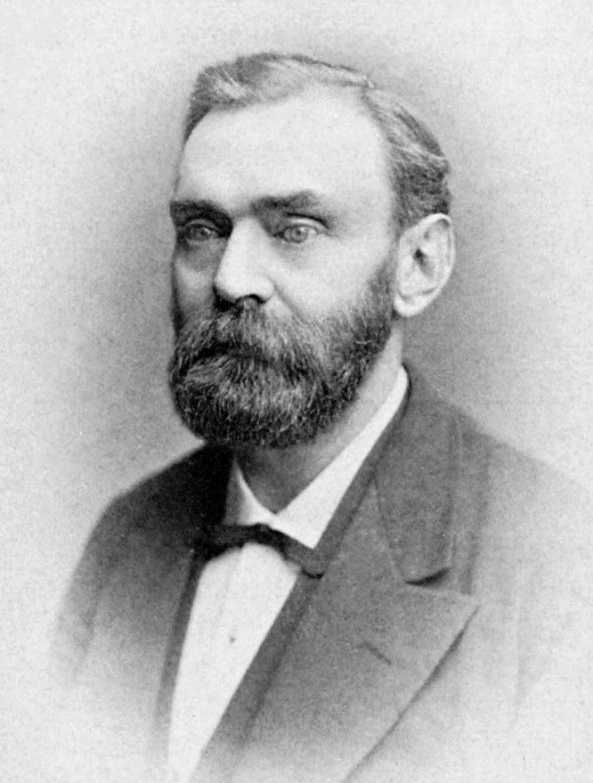 Nationalité SuèdePériode de temps 1833 à 1896Découverte Dynamite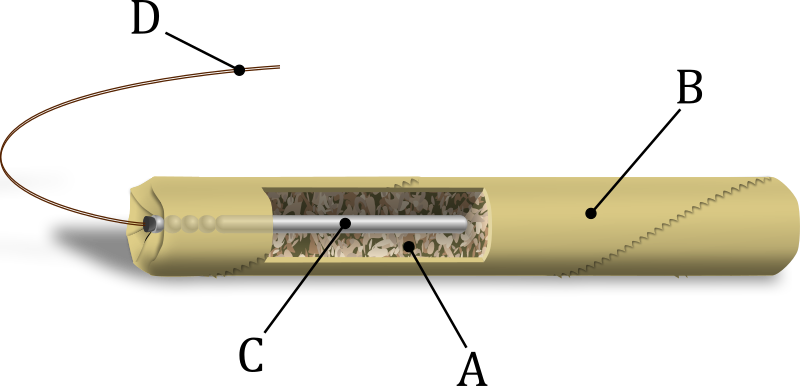 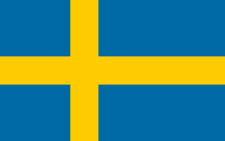 